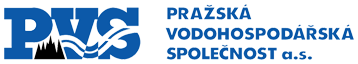 OBJEDNÁVKAOBJEDNÁVKAOBJEDNÁVKAčíslo:číslo:číslo:číslo:číslo:číslo:9-116/H7300/19/RSOBJEDNATELOBJEDNATELOBJEDNATELOBJEDNATELZhotovitelZhotovitelZhotovitelZhotovitelZhotovitelPražská vodohospodářská společnost a.s.Žatecká 110/2, 110 00 Praha 1IČ: 25656112DIČ: CZ25656112Zápis v OR 1.4.1998 je veden u Městského soudu v Praze oddíl B, vložka 5290Pražská vodohospodářská společnost a.s.Žatecká 110/2, 110 00 Praha 1IČ: 25656112DIČ: CZ25656112Zápis v OR 1.4.1998 je veden u Městského soudu v Praze oddíl B, vložka 5290Pražská vodohospodářská společnost a.s.Žatecká 110/2, 110 00 Praha 1IČ: 25656112DIČ: CZ25656112Zápis v OR 1.4.1998 je veden u Městského soudu v Praze oddíl B, vložka 5290Pražská vodohospodářská společnost a.s.Žatecká 110/2, 110 00 Praha 1IČ: 25656112DIČ: CZ25656112Zápis v OR 1.4.1998 je veden u Městského soudu v Praze oddíl B, vložka 5290DOPRAVNÍ A INŽENÝRSKÉ PROJEKTY s.r.o., zkráceně: DIPRO, spol. s r.o.Modřanská 1387/11, Praha 12-Modřany, 143 00  PrahaIČ: 48592722DIČ: CZ48592722DOPRAVNÍ A INŽENÝRSKÉ PROJEKTY s.r.o., zkráceně: DIPRO, spol. s r.o.Modřanská 1387/11, Praha 12-Modřany, 143 00  PrahaIČ: 48592722DIČ: CZ48592722DOPRAVNÍ A INŽENÝRSKÉ PROJEKTY s.r.o., zkráceně: DIPRO, spol. s r.o.Modřanská 1387/11, Praha 12-Modřany, 143 00  PrahaIČ: 48592722DIČ: CZ48592722DOPRAVNÍ A INŽENÝRSKÉ PROJEKTY s.r.o., zkráceně: DIPRO, spol. s r.o.Modřanská 1387/11, Praha 12-Modřany, 143 00  PrahaIČ: 48592722DIČ: CZ48592722DOPRAVNÍ A INŽENÝRSKÉ PROJEKTY s.r.o., zkráceně: DIPRO, spol. s r.o.Modřanská 1387/11, Praha 12-Modřany, 143 00  PrahaIČ: 48592722DIČ: CZ48592722Dodací lhůta: 30.4.2019Dodací lhůta: 30.4.2019Dodací lhůta: 30.4.2019Dodací lhůta: 30.4.2019Dodací lhůta: 30.4.2019Dodací lhůta: 30.4.2019Dodací lhůta: 30.4.2019Dodací lhůta: 30.4.2019Ze dne: 25.02.2019Ze dne: 25.02.2019Dopravní dispozice: dodat na adresu objednateleDopravní dispozice: dodat na adresu objednateleDopravní dispozice: dodat na adresu objednateleDopravní dispozice: dodat na adresu objednateleDopravní dispozice: dodat na adresu objednateleDopravní dispozice: dodat na adresu objednateleDopravní dispozice: dodat na adresu objednateleDopravní dispozice: dodat na adresu objednatelePlátce DPH: AnoPlátce DPH: AnoOBJEDNÁVÁMEOBJEDNÁVÁMEOBJEDNÁVÁMEOBJEDNÁVÁMEOBJEDNÁVÁMEOBJEDNÁVÁMEOBJEDNÁVÁMEOBJEDNÁVÁMEOBJEDNÁVÁMEOBJEDNÁVÁMEu Vás dokumentaci pro výběr zhotovitele, včetně projektu DIO v rámci akce :Číslo akce:1/4/H73/00Název akce:Obnova vodovodního řadu, ul. U zdravotního ústavu, P10Celková cena nepřesáhne částku 315 000,- Kč bez DPH.Dokumentace bude vyhotovena v souladu s vyhláškou číslo 169/2016 Sb.V papírové formě bude dokumentace odevzdána v 6 vyhotoveních včetně 1x kontrolního rozpočtu a navíc 6x situace obnovy povrchů odsouhlasená TSK hl. m. Prahy.V digitální formě bude dokumentace odevzdána na jednom CD ve formátu DWG a PDF s rozpočtem ve formátu KROS a XLS a soupisem prací.Dále budou předána dvě CD s dokumentací v PDF a se soupisem prací ve formátu XLS včetně určení kódů CPV.Součástí dokumentace bude návrh bezpečnostního a kontrolního měření včetně soupisu prací ve formátu XLS odevzdán papírově i samostatně na CD. Součástí budou také provozovatelem vyčíslené náklady na manipulace odevzdány na samostatném listu.Zároveň budou předána aktuální vyjádření správců inž. sítí a předána 1x v originále a 1x v kopii včetně zákresů.u Vás dokumentaci pro výběr zhotovitele, včetně projektu DIO v rámci akce :Číslo akce:1/4/H73/00Název akce:Obnova vodovodního řadu, ul. U zdravotního ústavu, P10Celková cena nepřesáhne částku 315 000,- Kč bez DPH.Dokumentace bude vyhotovena v souladu s vyhláškou číslo 169/2016 Sb.V papírové formě bude dokumentace odevzdána v 6 vyhotoveních včetně 1x kontrolního rozpočtu a navíc 6x situace obnovy povrchů odsouhlasená TSK hl. m. Prahy.V digitální formě bude dokumentace odevzdána na jednom CD ve formátu DWG a PDF s rozpočtem ve formátu KROS a XLS a soupisem prací.Dále budou předána dvě CD s dokumentací v PDF a se soupisem prací ve formátu XLS včetně určení kódů CPV.Součástí dokumentace bude návrh bezpečnostního a kontrolního měření včetně soupisu prací ve formátu XLS odevzdán papírově i samostatně na CD. Součástí budou také provozovatelem vyčíslené náklady na manipulace odevzdány na samostatném listu.Zároveň budou předána aktuální vyjádření správců inž. sítí a předána 1x v originále a 1x v kopii včetně zákresů.u Vás dokumentaci pro výběr zhotovitele, včetně projektu DIO v rámci akce :Číslo akce:1/4/H73/00Název akce:Obnova vodovodního řadu, ul. U zdravotního ústavu, P10Celková cena nepřesáhne částku 315 000,- Kč bez DPH.Dokumentace bude vyhotovena v souladu s vyhláškou číslo 169/2016 Sb.V papírové formě bude dokumentace odevzdána v 6 vyhotoveních včetně 1x kontrolního rozpočtu a navíc 6x situace obnovy povrchů odsouhlasená TSK hl. m. Prahy.V digitální formě bude dokumentace odevzdána na jednom CD ve formátu DWG a PDF s rozpočtem ve formátu KROS a XLS a soupisem prací.Dále budou předána dvě CD s dokumentací v PDF a se soupisem prací ve formátu XLS včetně určení kódů CPV.Součástí dokumentace bude návrh bezpečnostního a kontrolního měření včetně soupisu prací ve formátu XLS odevzdán papírově i samostatně na CD. Součástí budou také provozovatelem vyčíslené náklady na manipulace odevzdány na samostatném listu.Zároveň budou předána aktuální vyjádření správců inž. sítí a předána 1x v originále a 1x v kopii včetně zákresů.u Vás dokumentaci pro výběr zhotovitele, včetně projektu DIO v rámci akce :Číslo akce:1/4/H73/00Název akce:Obnova vodovodního řadu, ul. U zdravotního ústavu, P10Celková cena nepřesáhne částku 315 000,- Kč bez DPH.Dokumentace bude vyhotovena v souladu s vyhláškou číslo 169/2016 Sb.V papírové formě bude dokumentace odevzdána v 6 vyhotoveních včetně 1x kontrolního rozpočtu a navíc 6x situace obnovy povrchů odsouhlasená TSK hl. m. Prahy.V digitální formě bude dokumentace odevzdána na jednom CD ve formátu DWG a PDF s rozpočtem ve formátu KROS a XLS a soupisem prací.Dále budou předána dvě CD s dokumentací v PDF a se soupisem prací ve formátu XLS včetně určení kódů CPV.Součástí dokumentace bude návrh bezpečnostního a kontrolního měření včetně soupisu prací ve formátu XLS odevzdán papírově i samostatně na CD. Součástí budou také provozovatelem vyčíslené náklady na manipulace odevzdány na samostatném listu.Zároveň budou předána aktuální vyjádření správců inž. sítí a předána 1x v originále a 1x v kopii včetně zákresů.u Vás dokumentaci pro výběr zhotovitele, včetně projektu DIO v rámci akce :Číslo akce:1/4/H73/00Název akce:Obnova vodovodního řadu, ul. U zdravotního ústavu, P10Celková cena nepřesáhne částku 315 000,- Kč bez DPH.Dokumentace bude vyhotovena v souladu s vyhláškou číslo 169/2016 Sb.V papírové formě bude dokumentace odevzdána v 6 vyhotoveních včetně 1x kontrolního rozpočtu a navíc 6x situace obnovy povrchů odsouhlasená TSK hl. m. Prahy.V digitální formě bude dokumentace odevzdána na jednom CD ve formátu DWG a PDF s rozpočtem ve formátu KROS a XLS a soupisem prací.Dále budou předána dvě CD s dokumentací v PDF a se soupisem prací ve formátu XLS včetně určení kódů CPV.Součástí dokumentace bude návrh bezpečnostního a kontrolního měření včetně soupisu prací ve formátu XLS odevzdán papírově i samostatně na CD. Součástí budou také provozovatelem vyčíslené náklady na manipulace odevzdány na samostatném listu.Zároveň budou předána aktuální vyjádření správců inž. sítí a předána 1x v originále a 1x v kopii včetně zákresů.u Vás dokumentaci pro výběr zhotovitele, včetně projektu DIO v rámci akce :Číslo akce:1/4/H73/00Název akce:Obnova vodovodního řadu, ul. U zdravotního ústavu, P10Celková cena nepřesáhne částku 315 000,- Kč bez DPH.Dokumentace bude vyhotovena v souladu s vyhláškou číslo 169/2016 Sb.V papírové formě bude dokumentace odevzdána v 6 vyhotoveních včetně 1x kontrolního rozpočtu a navíc 6x situace obnovy povrchů odsouhlasená TSK hl. m. Prahy.V digitální formě bude dokumentace odevzdána na jednom CD ve formátu DWG a PDF s rozpočtem ve formátu KROS a XLS a soupisem prací.Dále budou předána dvě CD s dokumentací v PDF a se soupisem prací ve formátu XLS včetně určení kódů CPV.Součástí dokumentace bude návrh bezpečnostního a kontrolního měření včetně soupisu prací ve formátu XLS odevzdán papírově i samostatně na CD. Součástí budou také provozovatelem vyčíslené náklady na manipulace odevzdány na samostatném listu.Zároveň budou předána aktuální vyjádření správců inž. sítí a předána 1x v originále a 1x v kopii včetně zákresů.u Vás dokumentaci pro výběr zhotovitele, včetně projektu DIO v rámci akce :Číslo akce:1/4/H73/00Název akce:Obnova vodovodního řadu, ul. U zdravotního ústavu, P10Celková cena nepřesáhne částku 315 000,- Kč bez DPH.Dokumentace bude vyhotovena v souladu s vyhláškou číslo 169/2016 Sb.V papírové formě bude dokumentace odevzdána v 6 vyhotoveních včetně 1x kontrolního rozpočtu a navíc 6x situace obnovy povrchů odsouhlasená TSK hl. m. Prahy.V digitální formě bude dokumentace odevzdána na jednom CD ve formátu DWG a PDF s rozpočtem ve formátu KROS a XLS a soupisem prací.Dále budou předána dvě CD s dokumentací v PDF a se soupisem prací ve formátu XLS včetně určení kódů CPV.Součástí dokumentace bude návrh bezpečnostního a kontrolního měření včetně soupisu prací ve formátu XLS odevzdán papírově i samostatně na CD. Součástí budou také provozovatelem vyčíslené náklady na manipulace odevzdány na samostatném listu.Zároveň budou předána aktuální vyjádření správců inž. sítí a předána 1x v originále a 1x v kopii včetně zákresů.u Vás dokumentaci pro výběr zhotovitele, včetně projektu DIO v rámci akce :Číslo akce:1/4/H73/00Název akce:Obnova vodovodního řadu, ul. U zdravotního ústavu, P10Celková cena nepřesáhne částku 315 000,- Kč bez DPH.Dokumentace bude vyhotovena v souladu s vyhláškou číslo 169/2016 Sb.V papírové formě bude dokumentace odevzdána v 6 vyhotoveních včetně 1x kontrolního rozpočtu a navíc 6x situace obnovy povrchů odsouhlasená TSK hl. m. Prahy.V digitální formě bude dokumentace odevzdána na jednom CD ve formátu DWG a PDF s rozpočtem ve formátu KROS a XLS a soupisem prací.Dále budou předána dvě CD s dokumentací v PDF a se soupisem prací ve formátu XLS včetně určení kódů CPV.Součástí dokumentace bude návrh bezpečnostního a kontrolního měření včetně soupisu prací ve formátu XLS odevzdán papírově i samostatně na CD. Součástí budou také provozovatelem vyčíslené náklady na manipulace odevzdány na samostatném listu.Zároveň budou předána aktuální vyjádření správců inž. sítí a předána 1x v originále a 1x v kopii včetně zákresů.u Vás dokumentaci pro výběr zhotovitele, včetně projektu DIO v rámci akce :Číslo akce:1/4/H73/00Název akce:Obnova vodovodního řadu, ul. U zdravotního ústavu, P10Celková cena nepřesáhne částku 315 000,- Kč bez DPH.Dokumentace bude vyhotovena v souladu s vyhláškou číslo 169/2016 Sb.V papírové formě bude dokumentace odevzdána v 6 vyhotoveních včetně 1x kontrolního rozpočtu a navíc 6x situace obnovy povrchů odsouhlasená TSK hl. m. Prahy.V digitální formě bude dokumentace odevzdána na jednom CD ve formátu DWG a PDF s rozpočtem ve formátu KROS a XLS a soupisem prací.Dále budou předána dvě CD s dokumentací v PDF a se soupisem prací ve formátu XLS včetně určení kódů CPV.Součástí dokumentace bude návrh bezpečnostního a kontrolního měření včetně soupisu prací ve formátu XLS odevzdán papírově i samostatně na CD. Součástí budou také provozovatelem vyčíslené náklady na manipulace odevzdány na samostatném listu.Zároveň budou předána aktuální vyjádření správců inž. sítí a předána 1x v originále a 1x v kopii včetně zákresů.u Vás dokumentaci pro výběr zhotovitele, včetně projektu DIO v rámci akce :Číslo akce:1/4/H73/00Název akce:Obnova vodovodního řadu, ul. U zdravotního ústavu, P10Celková cena nepřesáhne částku 315 000,- Kč bez DPH.Dokumentace bude vyhotovena v souladu s vyhláškou číslo 169/2016 Sb.V papírové formě bude dokumentace odevzdána v 6 vyhotoveních včetně 1x kontrolního rozpočtu a navíc 6x situace obnovy povrchů odsouhlasená TSK hl. m. Prahy.V digitální formě bude dokumentace odevzdána na jednom CD ve formátu DWG a PDF s rozpočtem ve formátu KROS a XLS a soupisem prací.Dále budou předána dvě CD s dokumentací v PDF a se soupisem prací ve formátu XLS včetně určení kódů CPV.Součástí dokumentace bude návrh bezpečnostního a kontrolního měření včetně soupisu prací ve formátu XLS odevzdán papírově i samostatně na CD. Součástí budou také provozovatelem vyčíslené náklady na manipulace odevzdány na samostatném listu.Zároveň budou předána aktuální vyjádření správců inž. sítí a předána 1x v originále a 1x v kopii včetně zákresů.Zhotovitel bere na vědomí, že jsou-li v případě této objednávky naplněny podmínky zákona č. 340/2015 Sb., zákon o registru smluv, objednatel zveřejní tuto objednávku v Registru smluv dle uvedeného zákona, s čímž zhotovitel svým podpisem vyjadřuje souhlas.Podepsané objednávky (2x) oprávněnou osobou předá zhotovitel osobně nebo zašle na adresu objednatele.Zhotovitel bere na vědomí, že jsou-li v případě této objednávky naplněny podmínky zákona č. 340/2015 Sb., zákon o registru smluv, objednatel zveřejní tuto objednávku v Registru smluv dle uvedeného zákona, s čímž zhotovitel svým podpisem vyjadřuje souhlas.Podepsané objednávky (2x) oprávněnou osobou předá zhotovitel osobně nebo zašle na adresu objednatele.Zhotovitel bere na vědomí, že jsou-li v případě této objednávky naplněny podmínky zákona č. 340/2015 Sb., zákon o registru smluv, objednatel zveřejní tuto objednávku v Registru smluv dle uvedeného zákona, s čímž zhotovitel svým podpisem vyjadřuje souhlas.Podepsané objednávky (2x) oprávněnou osobou předá zhotovitel osobně nebo zašle na adresu objednatele.Zhotovitel bere na vědomí, že jsou-li v případě této objednávky naplněny podmínky zákona č. 340/2015 Sb., zákon o registru smluv, objednatel zveřejní tuto objednávku v Registru smluv dle uvedeného zákona, s čímž zhotovitel svým podpisem vyjadřuje souhlas.Podepsané objednávky (2x) oprávněnou osobou předá zhotovitel osobně nebo zašle na adresu objednatele.Zhotovitel bere na vědomí, že jsou-li v případě této objednávky naplněny podmínky zákona č. 340/2015 Sb., zákon o registru smluv, objednatel zveřejní tuto objednávku v Registru smluv dle uvedeného zákona, s čímž zhotovitel svým podpisem vyjadřuje souhlas.Podepsané objednávky (2x) oprávněnou osobou předá zhotovitel osobně nebo zašle na adresu objednatele.Zhotovitel bere na vědomí, že jsou-li v případě této objednávky naplněny podmínky zákona č. 340/2015 Sb., zákon o registru smluv, objednatel zveřejní tuto objednávku v Registru smluv dle uvedeného zákona, s čímž zhotovitel svým podpisem vyjadřuje souhlas.Podepsané objednávky (2x) oprávněnou osobou předá zhotovitel osobně nebo zašle na adresu objednatele.Zhotovitel bere na vědomí, že jsou-li v případě této objednávky naplněny podmínky zákona č. 340/2015 Sb., zákon o registru smluv, objednatel zveřejní tuto objednávku v Registru smluv dle uvedeného zákona, s čímž zhotovitel svým podpisem vyjadřuje souhlas.Podepsané objednávky (2x) oprávněnou osobou předá zhotovitel osobně nebo zašle na adresu objednatele.Zhotovitel bere na vědomí, že jsou-li v případě této objednávky naplněny podmínky zákona č. 340/2015 Sb., zákon o registru smluv, objednatel zveřejní tuto objednávku v Registru smluv dle uvedeného zákona, s čímž zhotovitel svým podpisem vyjadřuje souhlas.Podepsané objednávky (2x) oprávněnou osobou předá zhotovitel osobně nebo zašle na adresu objednatele.Zhotovitel bere na vědomí, že jsou-li v případě této objednávky naplněny podmínky zákona č. 340/2015 Sb., zákon o registru smluv, objednatel zveřejní tuto objednávku v Registru smluv dle uvedeného zákona, s čímž zhotovitel svým podpisem vyjadřuje souhlas.Podepsané objednávky (2x) oprávněnou osobou předá zhotovitel osobně nebo zašle na adresu objednatele.Zhotovitel bere na vědomí, že jsou-li v případě této objednávky naplněny podmínky zákona č. 340/2015 Sb., zákon o registru smluv, objednatel zveřejní tuto objednávku v Registru smluv dle uvedeného zákona, s čímž zhotovitel svým podpisem vyjadřuje souhlas.Podepsané objednávky (2x) oprávněnou osobou předá zhotovitel osobně nebo zašle na adresu objednatele.Upozornění: Nedílnou součástí daňového dokladu musí být kopie této objednávky, kalkulace ceny a protokol o rozsahu provedených činností / doklad o předání a převzetí díla potvrzený objednatelem. Bez těchto náležitostí bude daňový doklad vrácen zpět k doplnění.Upozornění: Nedílnou součástí daňového dokladu musí být kopie této objednávky, kalkulace ceny a protokol o rozsahu provedených činností / doklad o předání a převzetí díla potvrzený objednatelem. Bez těchto náležitostí bude daňový doklad vrácen zpět k doplnění.Upozornění: Nedílnou součástí daňového dokladu musí být kopie této objednávky, kalkulace ceny a protokol o rozsahu provedených činností / doklad o předání a převzetí díla potvrzený objednatelem. Bez těchto náležitostí bude daňový doklad vrácen zpět k doplnění.Upozornění: Nedílnou součástí daňového dokladu musí být kopie této objednávky, kalkulace ceny a protokol o rozsahu provedených činností / doklad o předání a převzetí díla potvrzený objednatelem. Bez těchto náležitostí bude daňový doklad vrácen zpět k doplnění.Upozornění: Nedílnou součástí daňového dokladu musí být kopie této objednávky, kalkulace ceny a protokol o rozsahu provedených činností / doklad o předání a převzetí díla potvrzený objednatelem. Bez těchto náležitostí bude daňový doklad vrácen zpět k doplnění.Upozornění: Nedílnou součástí daňového dokladu musí být kopie této objednávky, kalkulace ceny a protokol o rozsahu provedených činností / doklad o předání a převzetí díla potvrzený objednatelem. Bez těchto náležitostí bude daňový doklad vrácen zpět k doplnění.Upozornění: Nedílnou součástí daňového dokladu musí být kopie této objednávky, kalkulace ceny a protokol o rozsahu provedených činností / doklad o předání a převzetí díla potvrzený objednatelem. Bez těchto náležitostí bude daňový doklad vrácen zpět k doplnění.Upozornění: Nedílnou součástí daňového dokladu musí být kopie této objednávky, kalkulace ceny a protokol o rozsahu provedených činností / doklad o předání a převzetí díla potvrzený objednatelem. Bez těchto náležitostí bude daňový doklad vrácen zpět k doplnění.Upozornění: Nedílnou součástí daňového dokladu musí být kopie této objednávky, kalkulace ceny a protokol o rozsahu provedených činností / doklad o předání a převzetí díla potvrzený objednatelem. Bez těchto náležitostí bude daňový doklad vrácen zpět k doplnění.Upozornění: Nedílnou součástí daňového dokladu musí být kopie této objednávky, kalkulace ceny a protokol o rozsahu provedených činností / doklad o předání a převzetí díla potvrzený objednatelem. Bez těchto náležitostí bude daňový doklad vrácen zpět k doplnění.Vyřizuje:tel: 251 170 111Za objednatele:Razítko a podpis:Za objednatele:Razítko a podpis:Za objednatele:Razítko a podpis:Za objednatele:Razítko a podpis:Za zhotovitele:Razítko a podpis:Za zhotovitele:Razítko a podpis:Za zhotovitele:Razítko a podpis: